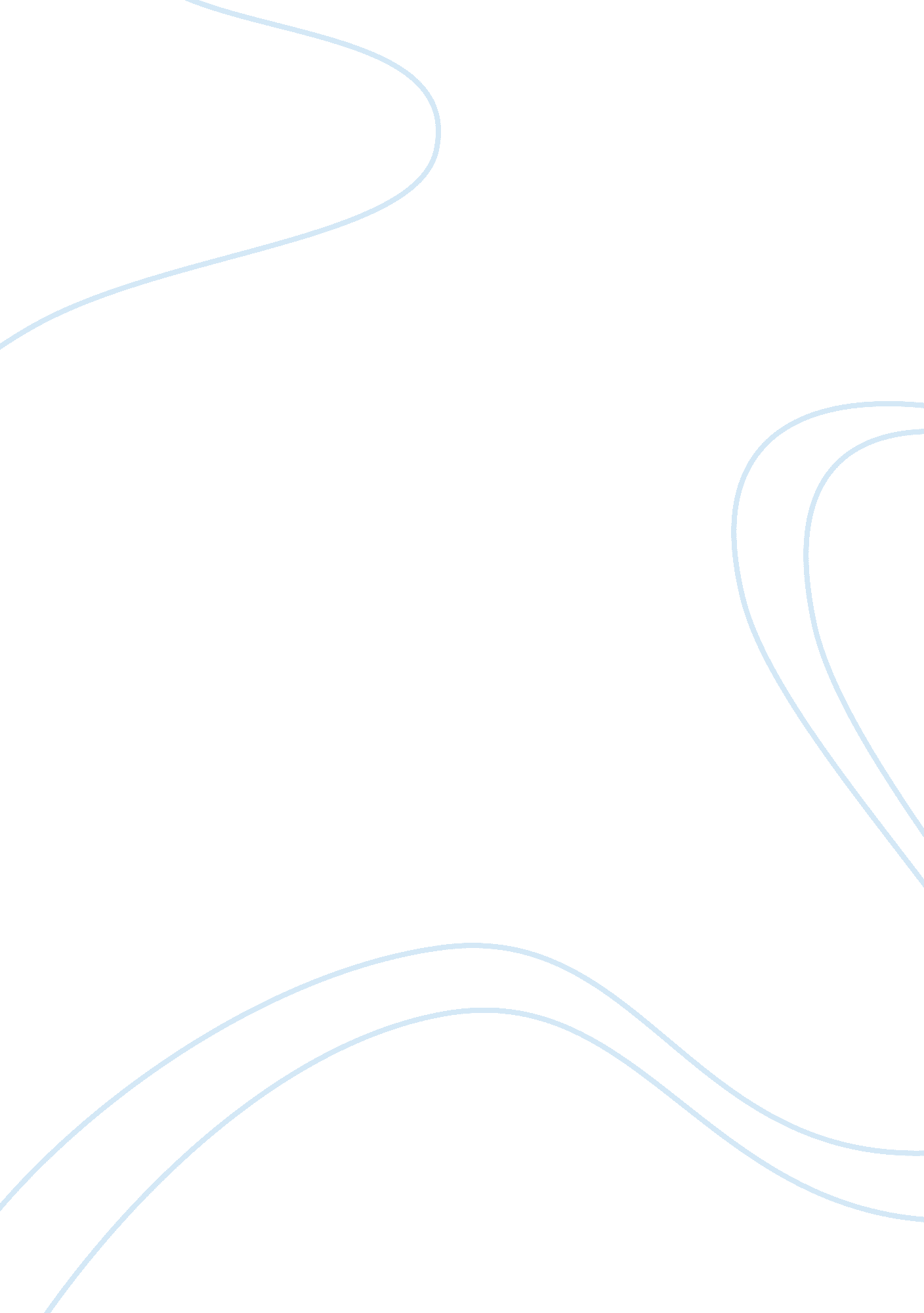 Education and philippine government assignment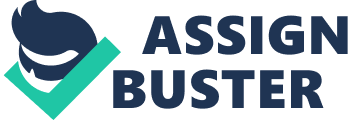 Philippines’ implementation of the K to 12 program, which is covered by a law recently signed by President Aquinas. Dwelled, Education Secretary Arming Ulster, Commission on Higher Education Commissioner Cynthia Battista, UP president Alfred Paschal, other education officials and members of the academe attended establishment of the center in support of the country’s basic education reform program. ACTOR will focus on curriculum development, school assessment and the application of technology in upgrading the education system. “ Australia strongly purports the Philippine government’s efforts in implementing the K to 12 program. Investing in a quality education system will provide better opportunities for all and a pathway out of poverty for the most disadvantaged,” Dwelled said in a statement. ACTOR will bring together the Philippines’ and Australia’s top research institutions?? the UP College of Education and the University of Melbourne Assessment Research Centre?? In “ grounded research and evaluation activities In the areas of assessment, curriculum and technology as they relate to the Implementation of the Philippine overpayment’s K to 12 program. Through grant-funding, the Australian Agency for International Development would support the center’s first three years of operation, the Australian embassy said. “ Australia shares the Philippine government’s vision International standards. The interaction of curriculum, assessment and the use of technology are important facets of a successful education program,” Dwelled said. ‘ The curriculum is the blueprint of an education system. Assessment provides a picture of where we are in that blueprint today. Technology enables the curriculum o respond to the needs of the 21st century,” he added. K to 12 is the Aquinas administration’s flagship education reform program that aims to improve the quality of Philippine high school graduates by spreading the clogged 10-year curriculum over 12 years. In essence, the program hopes to give Filipino youth longer time to learn and prepare for life after basic education, whether they hope to go on to college or find employment after graduating from high school. “ The University of Melbourne and its Graduate School of Education is proud to be associated with this ajar initiative to inform the Philippines’ education and research communities. The center will provide an opportunity to put into practice evidence-based research outcomes through its collaborative activities with the Philippines’ Department of Education,” said Professor Field Richards, dean of the Graduate School of Education of the University of Melbourne. UP College of Education dean Rosaries Alonzo said the facility and the collaboration it allowed would help promote the professional development of the UP faculty. “ This is crucial to the university (UP) fulfillment of its mandate as a research university,” she said. He article discussed how the Australian Government supports the implementation of the K to 12 Program here in the Philippines. It is also written how they believe that the new curriculum that was founded by the current administration will make the Philippines educational system closer to the international standards. 3. Words that I have learned from the article Academe – The academic environment or community; academia. Assessment – The evaluation or estimation of the nature, quality, or ability of omen or something: “ the assessment of educational needs”. Collaboration – The action of working with someone to produce or create something. Crucial – Decisive or critical, esp.. In the success or failure of something. Curriculum – The subjects comprising a course of study in a school or college. Implementation – the act of accomplishing some aim or executing some order C. Ideas I have learned about the article At first I thought that K to 12 program was a bad idea, because it prolongs the years of study of students like me and making it a little much off burden to my parents cause of the added budget for the tuition but when I read articles pertaining to K to 12 implementation such as the likes of this one I simply realize that it isn’t such a bad thing after all. I mean 2 years of added time is Just a little sacrifice of what can be a result of a better future plus when you know that there are countries, like Australia, that are willing to support us on this kinds of program makes us a little more confident with ourselves that we can be more of a competitive player in the international Plainfield when it comes to education. D. Comments about the article ere article was really informative. 